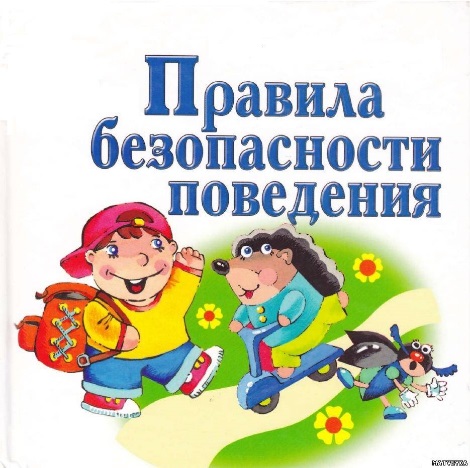 Очень важно научить ребенка безопасному поведению на улице. Чтобы сделать прогулку ребенка  приятной, нужно позаботиться  о его безопасности:                     * Присматривайте за ребенком или договоритесь об этом с соседями, гуляющими с детьми.                                      *Выбирайте безопасное место для игр, подальше от шоссе  *Внимательно следите за малышом у качелей, на горках и других аттракционах. Учите ребенка быть осторожным, приближаясь к качелям  *Будьте внимательны, переходя дорогу с коляской. Соблюдайте правила дорожного движения и учите им ребенка.                    * Объясняйте ребёнку, что нужно следить, не едет ли машина во дворе. Не разрешайте доставать мяч из-под машины          * Обучите технике безопасности при катании на самокате и велосипеде.                   *  Не позволяйте ребенку приближаться к животным—бродячим или чужим. Они могут оказаться злобными.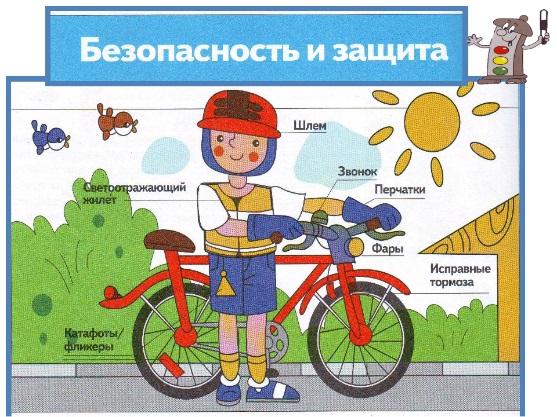 Родители  должны помнить,что детей привлекает огонь, но их естественный познавательный интерес должен быть направлен  в нужное русло. А это значит, что с самого раннего возраста дети должны знать правила обращения с огнем.                                           Важно объяснить ребенку , что:*огонь опасен: он может стать началом пожара и причинить ожог;*существует ряд предметов (спички, бытовая химия., плита…)которые дети не должны трогать;*неосторожное обращение с огнем вызывает пожар;*о признаках пожара надо сообщать взрослым*пожар уничтожает жилище, вещи («Кошкин дом»)*пожар опасен для жизни и здоровья *пожарные –отважные и сильные борцы с огнем*пожарных вызывают по телефону 01.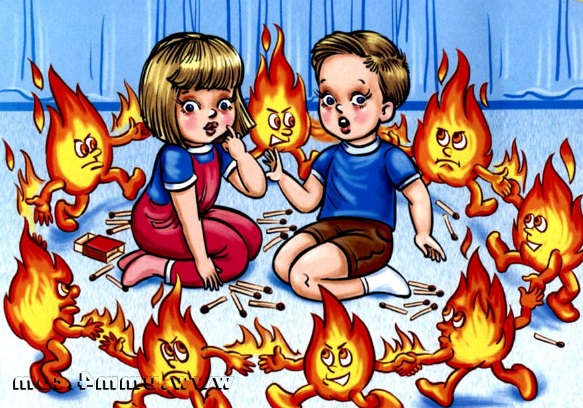 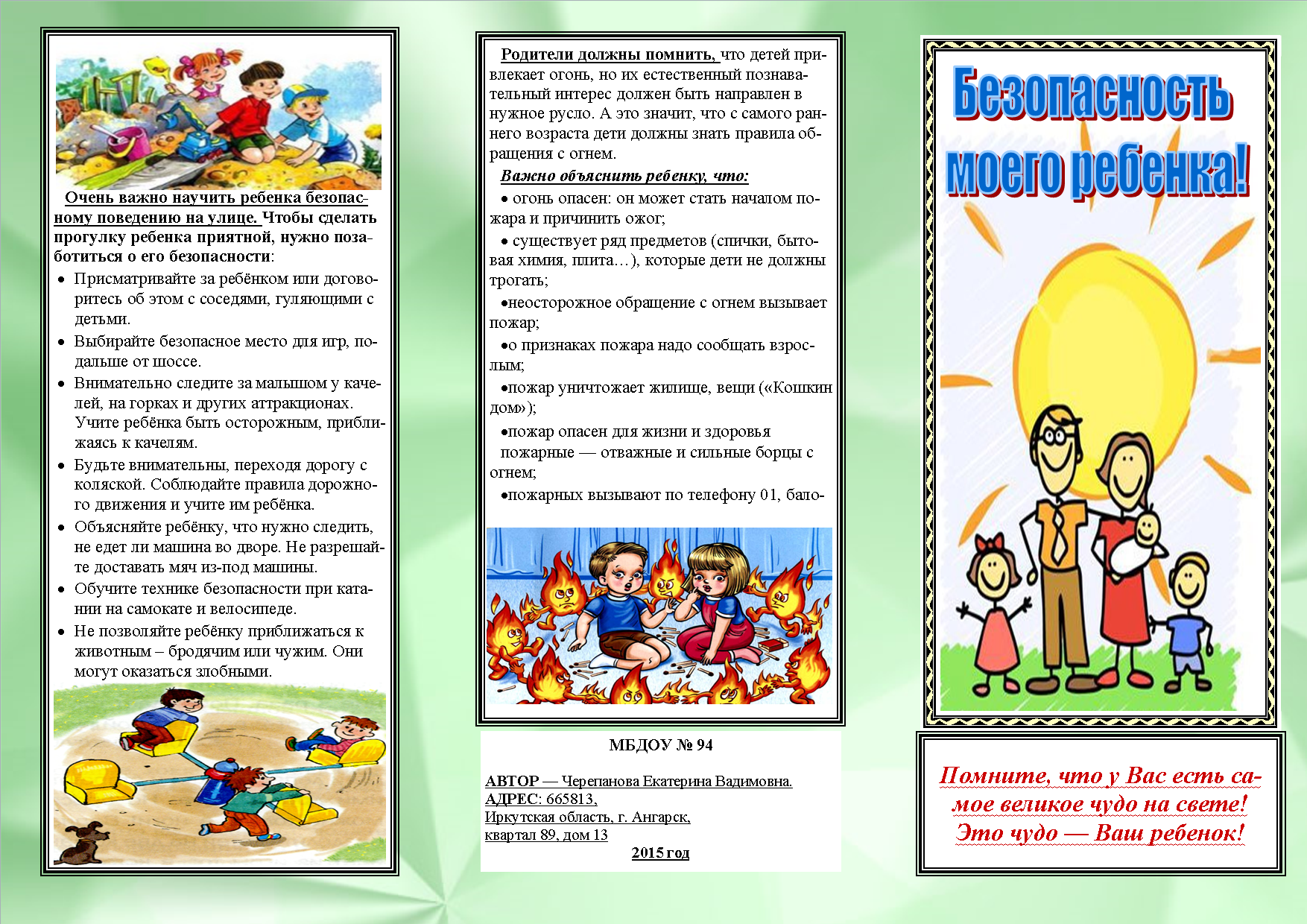 Помните, что у Вас есть самое великое чудо на свете!Это чудо—Ваш ребенок.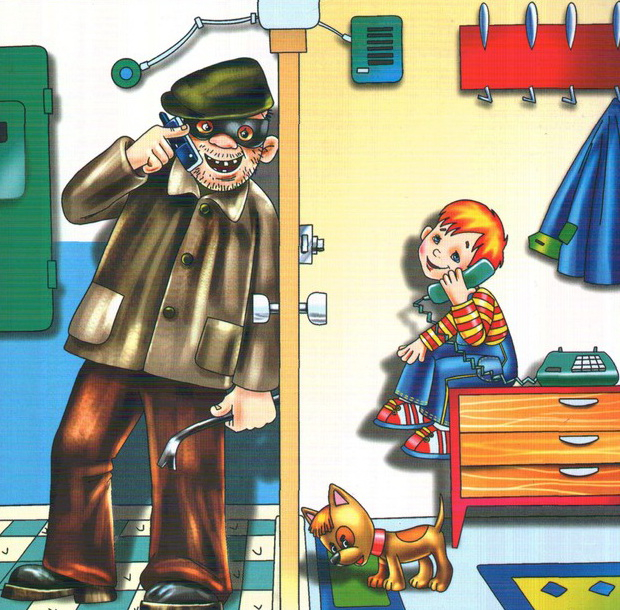 Уважаемые родители!     Изучение мира вокруг так увлекает, но есть определенные риски.                               Ребенок заблудился или упал и разбил коленку, ошпарился кипятком и пр.                                                        Постоянно быть рядом мы все –равно не сможем и предусмотреть все ситуации, в которых способен оказаться  маленький исследователь.                                                   Поэтому необходимо обучение детей правилам безопасности с раннего возраста.                                     Важно защищать кроху от опасности, но и с самого раннего детства развить в нем инстинкт самосохранения.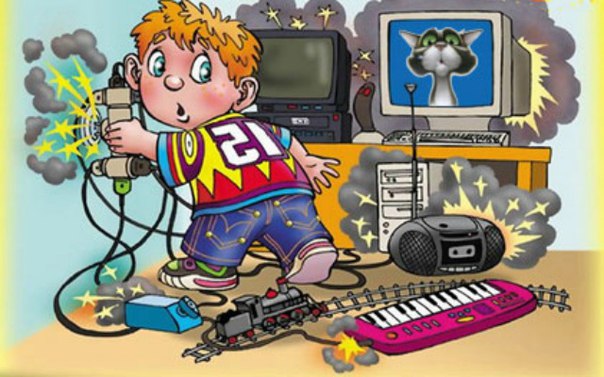 Ребенок один дома.Как только вы решили приучать ребенка оставаться на какое-то время одному дома, обратите внимание на некоторые важные детали:*Научите ребенка пользоваться телефоном. Напишите телефоны родителей и служб безопасности на видном месте. Объясните правила безопасности общения по телефону с незнакомыми людьми*Учите запомнить и произносить своё имя, а также имена родителей, адрес, номер телефона*Поместите опасные для ребенка предметы в недоступную для него зону (лекарства, бытовую химию, режущие предметы, спички..)*Перед уходом проверяйте , выключили ли вы газ и электроприборы*Учите ребенка технике безопасности с газовыми и электроприборами*Объясните, как опасны для ребенка спички и розетки.*Выходя, тщательно закрывайте окна , балконы и входную дверь. Объясните ребенку , что нельзя открывать дверь незнакомым людямУважение к Правилам дорожного движения , привычку неукоснительно их соблюдать должны прививать своим детям родители. Достаточно хотя бы раз в неделю в течение 10-15 минут со своим ребенком провести беседу-игру по Правилам дорожного движения, чтобы он другими глазами посмотрел на ситуацию. Такой ребенок в дальнейшем самостоятельно сумеет ориентироваться в сложной обстановке на загруженных городских улицах!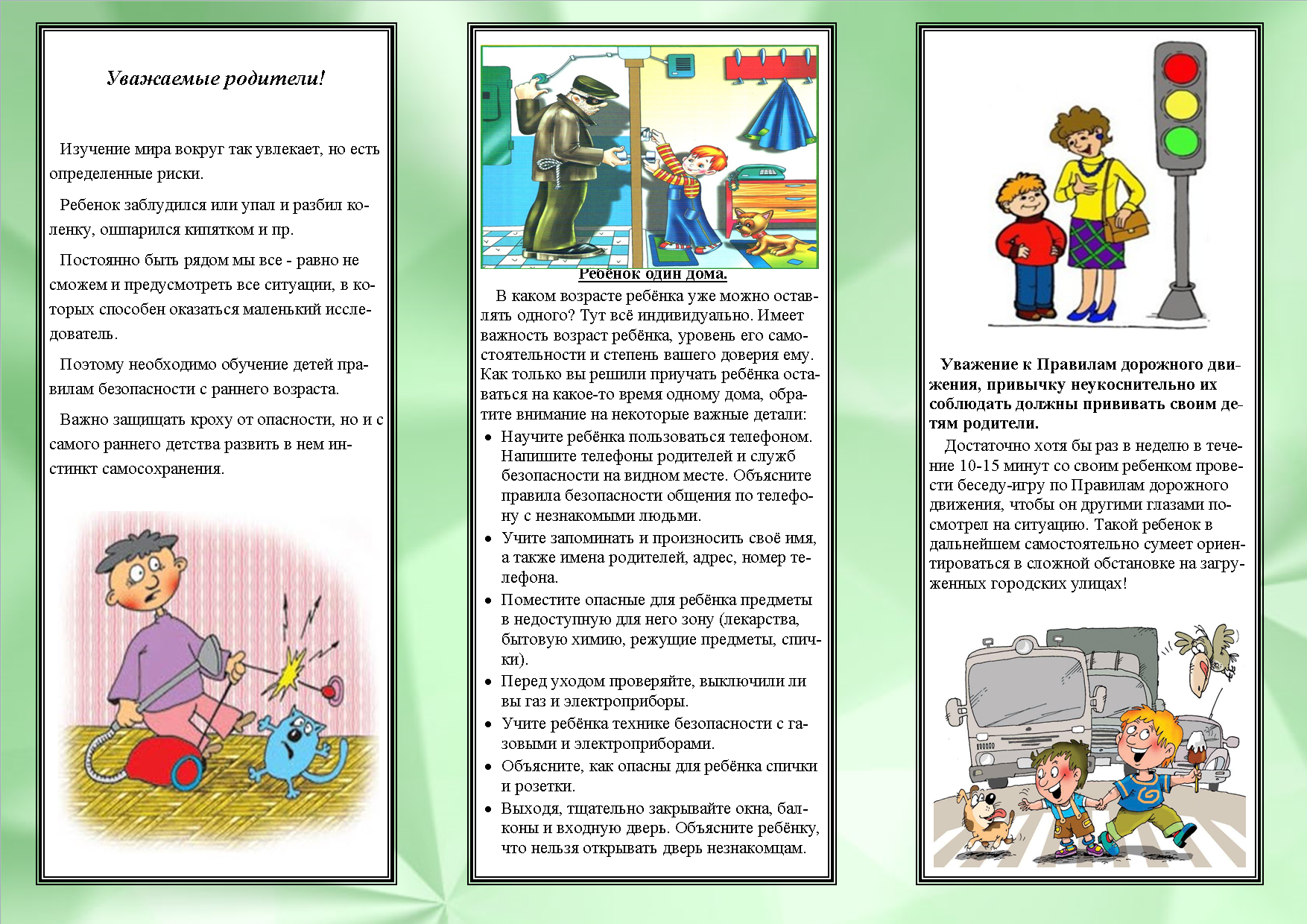 Муниципальное Бюджетное Учреждение Дополнительного  Образования «ЦЕНТР ВОСПИТАНИЯ и ДОПОЛНИТЕЛЬНОГО ОБРАЗОВАНИЯ ДЕТЕЙ с.МУЖИ и ШУРЫШКАРСКОГО РАЙОНА»с.Мужи 2020г.